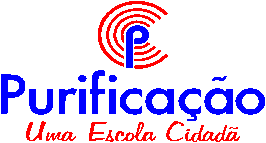 JardimSemana de 06 a 10 de Novembro06.11.2023Linguagem: Revisão do alfabeto e escrita do próprio nome cursivo.Atividade de sala: Caderno.Matemática: Numerais: 0 a 30; Formas geométricas.Atividade de sala: Contagem dos numerais termo a termo de 0 a 30; Identificação das formar geométricas: quadrado, círculo; retângulo e triângulo. Atividade de casa: folhaSociedade: Animais de estimação.Atividade de sala: caderno de desenho. 07.11.2023Linguagem: Identificação das letras do alfabeto.Matemática: Numerais: 0 a 30 e noção de quantidades; Formas geométricas.Atividade de casa: folha.Sociedade: Animais de estimação: escrita de alguns nomes de animais de estimação.Atividade de sala: caderno08.11.2023Linguagem: Escrita das letras do alfabeto e do próprio nome.Atividade de aula: caderno.Natureza: Animais de estimação.Atividade de casa: folha.Matemática: Noção de quantidades. 09.11.2023Linguagem: Revisão do alfabeto: bastão e cursivo.Matemática: Noção de quantidades; Revisão das formas geométricas.Atividade de sala: caderno de artes.Sociedade: Animais de fazenda.Atividade de casa: folha.10.11.2023Linguagem: Alfabeto; Coordenação motora.Atividade de sala: Caderno.Matemática: Numerais de 0 a 30 e noção de quantidades.Artes: Brinquedos: Atuais e antigos.Atividade de casa: folha.